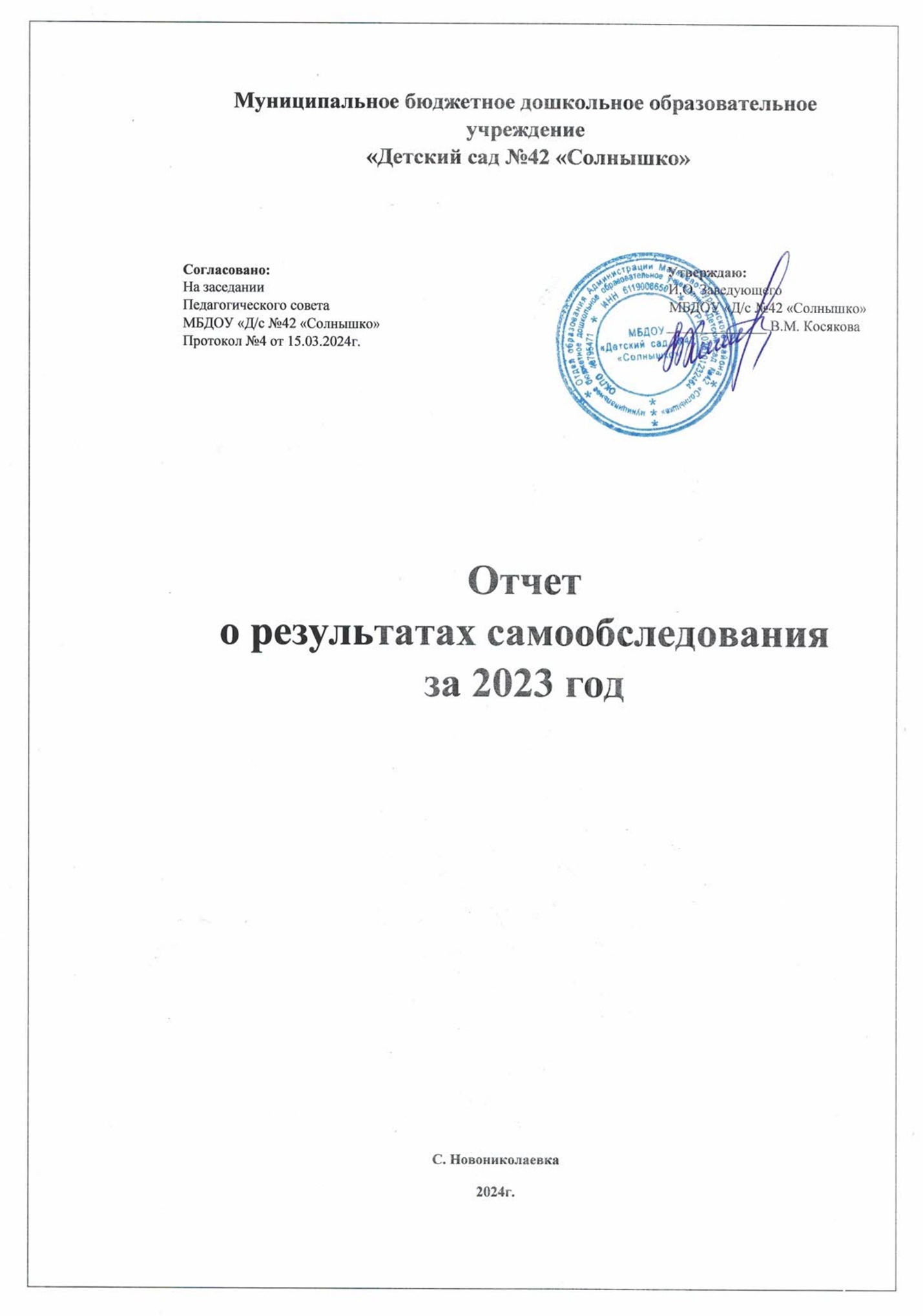 Аналитическая частьВведение        Отчет о результатах самообследования МБДОУ «Д/с №42 «Солнышко» составлен по итогам 2023 года в соответствии с пунктом 3 части 3 ст. 28, пунктом 3 части 2 ст. 29 Федерального закона от 29 декабря 2012 года № 273-ФЗ «Об образовании в Российской Федерации», ФГОС дошкольного образования. С 01.01.2021 года Детский сад функционирует в соответствии с требованиями СП 2.4.3648-20 «Санитарно-эпидемиологические требования к организациям воспитания и обучения, отдыха и оздоровления детей и молодежи», а с 01.03.2021 – дополнительно с требованиями СанПиН 1.2.3685-21 «Гигиенические нормативы и требования к обеспечению безопасности и (или) безвредности для человека факторов среды обитания».Образовательная деятельность ведется на основании утвержденной основной образовательной программы дошкольного образования, которая составлена в соответствии с ФГОС дошкольного образования, санитарно-эпидемиологическими правилами и нормативами.       Порядком предоставления отделу образования Администрации Матвеево-Курганского района отчета о результатах самообследования образовательной организации, утвержденным приказом отдела образования от 22.01.2024 № 20, руководствуясь приказом отдела образования от 23.01.2023 № 24 "О проведении самообследования в образовательных организациях  Матвеево-Курганского района за 2023 год". В процессе самообследования проводилась оценка образовательной деятельности, системы управления организацией, содержания и качества подготовки обучающихся, организации образовательной деятельности, востребованности выпускников, качества кадрового, учебно-методического, библиотечно-информационного обеспечения, материально-технической базы, функционирования внутренней системы оценки качества образования, а также анализ показателей деятельности МБДОУ «Д/с №42 «Солнышко». Отчет о результатах самообследования МБДОУ «Д/с №42 «Солнышко» удовлетворяет следующим требованиям: лаконичность изложения, наглядность (таблицы, схемы, отражающие динамику развития образовательной организации), достоверность и обоснованность характеристик.Для выполнения требований норм Федерального закона от 24.09.2022 № 371-ФЗ Детский сад провел организационные мероприятия по внедрению федеральной образовательной программы дошкольного образования, утвержденной приказом Минпросвещения России от 25.11.2022 № 1028 (далее – ФОП ДО), в соответствии с утвержденной дорожной картой. Для этого создали рабочую группу в составе заведующего, воспитателя, мл. воспитателя. Результаты:утвердили новую основную образовательную программу дошкольного образования Детского сада (далее – ООП ДО), разработанную на основе ФОП ДО, и ввели в действие с 01.09.2023;скорректировали план-график повышения квалификации педагогических и управленческих кадров и запланировали обучение работников по вопросам применения ФОП ДО;провели информационно-разъяснительную работу с родителями (законными представителями) воспитанников.Общие сведения об образовательной организации1.1. Общая характеристика МБДОУ1.2. Правоустанавливающие документы МБДОУК правоустанавливающим документам МБДОУ относятся:Устав: Утверждён Приказом Отдела образования Администрации Матвеево-Курганского района от 05.12.2011г. № 320Учредитель: Отдел образования Администрации Матвеево-Курганского района, действующий на основании Распоряжения Главы Администрации Матвеево-Курганского района № 40 от 22.03.1993 г. «О делегировании полномочий учредительства отделу образования».Бюджетное учреждение: Свидетельство о постановке на учет юридического лица в налоговом органе (серия, номер, дата, ИНН). Серия 61 № 002984194   Дата постановки 05 января2001г.  ИНН 6119006650Свидетельство о внесении записи в Единый государственный реестр юридических лиц (серия, номер, дата, кем выдано, ОГРН). Серия 61 №006579820, выдано Межрайонной инспекцией Федеральной налоговой службы № 1 по Ростовской области 19.12.2011 г. за регистрационным номером 2116171014386ОГРН 1026101232464Лицензия на право ведения образовательной деятельности Серия 61, №001073, от 08 февраля 2012год, Региональной службой по надзору и контролю в сфере образования Ростовской области, Приложение №1 к лицензии на осуществление образовательной деятельности от 08 февраля 2012года № 2022 Перечень реализуемых образовательных программ в соответствии с лицензиейПеречень реализуемых общеобразовательных программ:Основная   Программа дошкольного образования «Радуга» под ред. Т.Н. Дороновой, уровень общеобразовательный, нормативный срок освоения 5 лет. Свидетельство о государственной аккредитации.  Серия АА 128964 регистрационный №5832 от 14.12.2007 г. Выдано Министерством общего и профессионального образования Ростовской области.  Локальные акты учреждения: приказы заведующего; договоры; должностные инструкции; положения; правила. 1.3. Общие сведения об образовательной деятельности.       Детский сад №42 «Солнышко» является муниципальным бюджетным дошкольным образовательным учреждением Матвеево – Курганского района. Образовательное учреждение располагается в типовом двухэтажном здании, построенном в 1993 году.     Учреждение в своей деятельности руководствуется Федеральным законом «Об образовании в Российской Федерации» (от 29.12.2012 года № 273-ФЗ), Федеральным государственным образовательным стандартом дошкольного образования (приказ Министерства образования и науки РФ от 17 октября 3013 г. №1155), Санитарно-эпидемиологическими требованиями к устройству, содержанию и организации режима работы ДОУ (СанПиН 2.4.1. 3049-13), нормативно-правовыми актами РФ, РО, ООА Матвеево-Курганского района, Лицензией на ведение образовательной деятельности МБДОУ, Уставом, Образовательной программой и программой развития МБДОУ, локальными актами МБДОУ      МБДОУ Детский сад №42 «Солнышко» работает по пятидневной рабочей неделе, с 7.30 до 17.30 часов. Режим работы – 10 часов. Воспитатели работают согласно графику. Режим дня составлен с учетом возрастных особенностей детей разновозрастной группе. МБДОУ Детский сад №42 «Солнышко» расположен на улице 40 лет Победы 2 А. Ближайшее окружение: МБОУ Новониколаевская сош, Новониколаевский дом культуры. Основной целью деятельности детского сада является организация и осуществление образовательной деятельности по образовательным программам дошкольного образования, присмотр и уход за детьми. Целью детского сада является: - реализация Федеральной образовательной программы дошкольного образования в пределах федеральных государственных образовательных стандартов; - присмотр и уход за детьми; осуществление обучения и воспитания в интересах личности, общества, государства, присмотр и уход; - формирование культуры личности; - воспитание интеллектуальных, нравственных, эстетических качеств обучающихся, гражданственности, патриотизма, целеустремленности, трудолюбия, уважения к правам и свободам человека, любви к окружающей природе, Родине, семье; обеспечение охраны и укрепления здоровья, прав и свобод обучающихся; создание благоприятных условий для разностороннего развития детей.Система управления ДОУ2.1. Характеристика системы управления МБДОУ          Управление МБДОУ осуществляется в соответствии с законодательством Российской Федерации, на основе сочетания принципов единоначалия и коллегиальности.           Учредителем и собственником имущества МБДОУ является муниципальное образование «Матвеево-Курганский район». Отдел образования Администрации Матвеево-Курганского района (далее отдел образования) осуществляет функции и полномочия учредителя МБДОУ в рамках своей компетенции.           Функции и полномочия собственника имущества МБДОУ осуществляет отдел имущественных и земельных отношений Администрации Матвеево-Курганского района.           Единоличным исполнительным органом МБДОУ является заведующий, который осуществляет текущее руководство деятельностью МБДОУ.  Коллегиальными органами управления МБДОУ являются:  Общее собрание работников МБДОУ;  Педагогический совет;           В целях учета мнения воспитанников, родителей (законных представителей) несовершеннолетних воспитанников и педагогических работников по вопросам управления МБДОУ и при принятии МБДОУ локальных нормативных актов, затрагивающих их права и законные интересы, по инициативе родителей (законных представителей) несовершеннолетних воспитанников и педагогических работников в МБДОУ создаются: - совет родителей (законных представителей) несовершеннолетних воспитанников (далее - совет родителей); - первичная профсоюзная организация МБДОУ.          Общее собрание работников МБДОУ, педагогический совет МБДОУ вправе самостоятельно выступать от имени МБДОУ, действовать в интересах МБДОУ добросовестно и разумно, осуществлять взаимоотношения с органами власти, организациями и общественными объединениями исключительно в пределах полномочий, определенных настоящим Уставом, без права заключения договоров (соглашений), влекущих материальные обязательства МБДОУ.           Коллегиальные органы управления МБДОУ вправе выступать от имени МБДОУ на основании доверенности, выданной председателю либо иному представителю указанных органов заведующим МБДОУ в объеме прав, предусмотренных доверенностью.Управление ДОУ осуществляется в соответствии с действующим законодательством Российской Федерации: Законом РФ «Об образовании в Российской Федерации» от 29.2.2012 № 273-ФЗ;«Порядком организации и осуществления образовательной деятельности по общеобразовательным программам дошкольного образования»;«Санитарно-эпидемиологические требования к устройству, содержанию и организации режима работы дошкольных образовательных учреждений СанПиН 2.4.1.3049-13»;«Федеральный государственный образовательный стандарт дошкольного образования», утвержденный приказом Министерства образования и науки РФ от 17 октября 2013г. №1155;2.2. Структура управления, включая коллегиальные органы управления МБДОУСтруктура и система управления соответствуют специфике деятельности Детского сада.  2.3. Эффективность управления МБДОУОбразовательная деятельность организована в соответствии с Федеральной образовательной программой дошкольного образования ДОУ (далее - Федеральная программа) разработана в соответствии с Порядком разработки и утверждения федеральных основных общеобразовательных программ, утвержденным приказом Министерства просвещения Российской Федерации от 30 сентября 2022 г. N 874 (зарегистрирован Министерством юстиции Российской Федерации 2 ноября 2022 г., регистрационный N 70809).Федеральным законом от 29.12.2012 № 273-ФЗ «Об образовании Российской Федерации, ФГОС ДО, СанПиН 2.4.1.3049-13. Образовательная деятельность направлена на формирование общей культуры воспитанников, развитие физических, интеллектуальных, нравственных, эстетических и личностных качеств с учётом возрастных и индивидуальных особенностей, формирование предпосылок учебной деятельности, сохранение и укрепление здоровья детей дошкольного возраста.Образовательная деятельность ведётся на русском языке, в очной форме.Образовательный процесс в ДОУ строится с учетом контингента воспитанников, их индивидуальных и возрастных особенностей в соответствии с требованиями ФОП ДО.     Задачей детского сада является сохранение и укрепление здоровья детей, обеспечивая каждому ребенку оптимальное развитие его природных способностей и психофизическое благополучие.     Цель учреждения - создание благоприятных условий для полноценного проживания ребенком дошкольного детства, формирование основ базовой культуры личности, всестороннее развитие психических и физических качеств в соответствии с возрастными и индивидуальными особенностями, подготовка к жизни в современном обществе, к обучению в школе, обеспечение безопасности жизнедеятельности дошкольника.     В 2023 году в МБДОУ «Детский сад № 42 «Солнышко» была введена новая Федеральная образовательная программа дошкольного образования (далее - Федеральная программа) разработана в соответствии с Порядком разработки и утверждения федеральных основных общеобразовательных программ, утвержденным приказом Министерства просвещения Российской Федерации от 30 сентября 2022 г. N 874 (зарегистрирован Министерством юстиции Российской Федерации 2 ноября 2022 г., регистрационный N 70809). Федеральная программа позволяет реализовать несколько основополагающих функций дошкольного уровня образования:1) обучение и воспитание ребенка дошкольного возраста как гражданина Российской Федерации, формирование основ его гражданской и культурной идентичности на соответствующем его возрасту содержании доступными средствами;2) создание единого ядра содержания дошкольного образования (далее - ДО), ориентированного на приобщение детей к традиционным духовно-нравственным и социокультурным ценностям российского народа, воспитание подрастающего поколения как знающего и уважающего историю и культуру своей семьи, большой и малой Родины;3) создание единого федерального образовательного пространства воспитания и обучения детей от рождения до поступления в общеобразовательную организацию, обеспечивающего ребенку и его родителям (законным представителям) равные, качественные условия ДО, вне зависимости от места проживания.      В 2023 году в МБДОУ «Детский сад № 42 «Солнышко» были продолжены дополнительные меры по профилактике новой коронавирусной инфекции.      На основании постановления от 05.04.2020 № 272 «О мерах по обеспечению санитарно-эпидемиологического благополучия населения на территории Ростовской области в связи с распространением новой коронавирусной инфекции (COVID-19)»      В целях обеспечения санитарно-эпидемиологического благополучия населения на территории Ростовской области в связи с распространением новой коронавирусной инфекции (COVID-19), в соответствии с Федеральным законом от 30.03.1999 № 52-ФЗ «О санитарно-эпидемиологическом благополучии населения», Указом Президента Российской Федерации от 02.04.2020 № 239 «О мерах по обеспечению санитарно-эпидемиологического благополучия населения на территории Российской Федерации в связи с распространением новой коронавирусной инфекции (COVID-19)», Указом Президента Российской Федерации от 28.04.2020 № 294 «О продлении действия мер по обеспечению санитарно-эпидемиологического благополучия населения на территории Российской Федерации в связи с распространением новой коронавирусной инфекции (COVID-19)», Указом Президента Российской Федерации от 11.05.2020 № 316 «Об определении порядка продления действия мер по обеспечению санитарно-эпидемиологического благополучия населения в субъектах Российской Федерации в связи с распространением новой коронавирусной инфекции (COVID-19)», распоряжением Правительства Российской Федерации от 27.03.2020 № 762-р, распоряжением Губернатора Ростовской области от 16.03.2020 № 43 «О введении режима повышенной готовности на территории Ростовской области и мерах по предотвращению распространения новой коронавирусной инфекции (2019-nCoV)», на основании постановлений Главного государственного санитарного врача Российской Федерации от 24.01.2020 № 2, от 31.01.2020 № 3, от 02.03.2020 № 5, от 13.03.2020 № 6, от 18.03.2020 № 7, от 30.03.2020 № 9.     В целях недопущения формирования очагов групповой заболеваемости:Руководитель МБДОУ Детский сад № 42 «Солнышко» обеспечил соблюдение в полном объеме требований санитарного законодательства. Обеспечивалось проведение следующего комплекса санитарно-противоэпидемических мероприятий:1. Проведение разъяснительной работы среди работников о необходимости соблюдения мер личной гигиены (постоянное мытье рук с мылом, обработка рук кожными антисептиками, использование защитных медицинских масок и другое).2. Контроль температуры тела работников по прибытию на рабочее место и в течение рабочего дня (по показаниям) с применением аппаратов для измерения температуры тела бесконтактным или контактным способом (электронными, инфракрасными термометрами, переносными тепловизорами) с обязательным отстранением от нахождения на рабочем месте лиц с повышенной температурой тела и с признаками инфекционного заболевания.3. Предоставление по прибытию на рабочее место возможности обработки рук кожными антисептиками, предназначенными для этих целей (в том числе с помощью установленных дозаторов), или дезинфицирующими салфетками с установлением контроля за соблюдением этой гигиенической процедуры.4. Организацию дистанционного режима работы (на дому) для работников. 5. Уборку помещений с применением дезинфицирующих средств вирулицидного действия, уделяя особое внимание дезинфекции дверных ручек, выключателей, поручней, перил, контактных поверхностей (столов и стульев работников, оргтехники), мест общего пользования (комнат приема пищи, отдыха, туалетных комнат, комнаты и оборудования для занятия спортом и тому подобное), во всех помещениях с кратностью обработки каждые два часа. Для дезинфекции следует применять дезинфицирующие средства, зарегистрированные в установленном порядке: хлорсодержащие препараты (натриевая соль дихлоризоциануровой кислоты – в концентрации активного хлора в рабочем растворе не менее 0,06 процента, хлорамин Б – в концентрации активного хлора в рабочем растворе не менее 3,0 процента, гипохлорит кальция (натрия) – в концентрации активного хлора в рабочем растворе не менее 0,5 процента), средства на основе дихлорантина (в концентрации активного хлора в рабочем растворе 0,05 процента), кислородактивные (перекись водорода – в концентрации не менее 3,0 процента), катионные поверхностно-активные вещества (КПАВ), четвертичные аммониевые соединения (в концентрации в рабочем растворе не менее 0,5 процента), третичные амины (в концентрации в рабочем растворе не менее 0,05 процента), полимерные производные гуанидина (в концентрации в рабочем растворе не менее 0,2 процента), для поверхностей небольшой площади может использоваться этиловый спирт 70 процентов.6. Наличие не менее чем пятидневного запаса дезинфицирующих средств для уборки помещений и обработки рук работников, средств индивидуальной защиты органов дыхания на случай выявления лиц с признаками инфекционного заболевания (масок, респираторов).7. Регулярное (каждые два часа) проветривание рабочих помещений.8. Применение в рабочих помещениях бактерицидных ламп, рециркуляторов воздуха с целью регулярного обеззараживания воздуха (по возможности).9. Соблюдение работниками социального дистанцирования, в том числе путем нанесения специальной разметки и установления специального режима допуска и нахождения в зданиях, строениях, сооружениях (помещениях в них), на соответсвующей территории (включая прилегающую территорию).10. Информирование работниками о наличии контактов с больным новой коронавирусной инфекцией (COVID-19).11. Контроль вызова работником врача для оказания первичной медицинской помощи заболевшему на дому.12. Контроль соблюдения самоизоляции работников на дому на установленный срок (14 дней) в случаях контакта с заболевшим новой коронавирусной инфекцией (COVID-19), а также при возвращении работников из стран, где зарегистрированы случаи новой коронавирусной инфекции (COVID-19).Воспитателями:1. Ведется работа «утренних фильтров» при приеме детей в дошкольное образовательное учреждение;2. Соблюдается режим дезинфекции в соответствии с инструкциями по применению, проветривания, бактерицидного облучения;3. Обеспечивалась максимальная изоляция и обеспечение социального дистанцирования при приеме пищи;4. На недопущение в учреждение детей с признаками инфекционных заболеваний; допускать в дошкольное учреждение переболевших только после завершения всего комплекса лечебно-профилактических мероприятий, подтвержденных справкой от врача.3. Содержание и качество подготовки воспитанников                                3.1. Основные образовательные программы дошкольного образования. Анализ реализации       Образовательный процесс строится на основе законодательно-нормативных документов, оценки состояния здоровья детей, системы психолого-педагогических принципов, отражающих представление о ценности дошкольного воспитания.Детский сад посещают 13 воспитанников в возрасте от 2 до 7 лет.Чтобы выбрать стратегию воспитательной работы, в 2023 году проводился анализ состава семей воспитанников.           В июне 2023 года педагоги детского сада проводили обследование воспитанников подготовительной группы на предмет оценки сформированности предпосылок к учебной деятельности в количестве 5 человек.           Задания позволили оценить уровень сформированности предпосылок к учебной деятельности: возможность работать в соответствии с фронтальной инструкцией (удержание алгоритма деятельности), умение самостоятельно действовать по образцу и осуществлять контроль, обладать определенным уровнем работоспособности, а также вовремя остановиться в выполнении того или иного задания и переключиться на выполнение следующего, возможностей распределения и переключения внимания, работоспособности, темпа, целенаправленности деятельности и самоконтроля.            Результаты педагогического анализа показывают преобладание детей с высоким и средним уровнями развития при прогрессирующей динамике на конец учебного года, что говорит о результативности образовательной деятельности в детском саду.            С целью осуществления приоритетных направлений программные образовательные задачи решались в совместной деятельности взрослого и детей, самостоятельной деятельности дошкольников не только в рамках непосредственно образовательной деятельности, но и при проведении режимных моментов. Педагогический коллектив осуществляет деятельность на основе единых подходов, принципов, расширяя содержание по тематическим периодам в соответствии с возрастными особенностями дошкольников. Воспитательно-образовательная деятельность организуется с учетом индивидуальных особенностей, уровней развития каждого ребенка и возрастных потребностей основных периодов дошкольного детства. Педагогам следует больше работать над реализациями задач образовательных областей: «Физическое развитие», «Речевое развитие». В связи с этим следует усовершенствовать работу по составлению комплексно-тематического планирования, делая акцент на решение задач данных образовательных областей, проводить более углублённую работу с педагогами и родителями (консультации, семинары, дни открытых дверей, собрания). При организации образовательного процесса педагогами учитывались принципы интеграции образовательных областей в соответствии с возрастными возможностями и особенностями воспитанников. Основу организации образовательного процесса составляет комплексно-тематический принцип с ведущей игровой деятельностью, а решение программных задач осуществляется в разных формах совместной деятельности взрослых и детей, а также в самостоятельной деятельности детей. Уровень развития детей анализируется по итогам педагогической диагностики. Формы проведения диагностики: − диагностические занятия (по каждому разделу программы); − диагностические срезы; − наблюдения, итоговые занятия. Предметно-пространственная развивающая среда группы соответствует общим принципам построения развивающей среды. Пространство группы разграничено на центры, оснащенные достаточным количеством развивающих материалов. Все предметы доступны детям, что позволяет дошкольникам выбирать интересные для себя занятия, чередовать их в течение дня, а педагогу дает возможность эффективно организовывать образовательный процесс. В течение года создавались электронные документы в образовании (планирование, диагностика, отчеты, организация детской деятельности, рабочие листы, «портфолио»  детей т.д.), расширялись и устанавливались содержательные связи с другими социальными партнерами, работает сайт МБДОУ. Результаты системы воспитательной работы в ДОУ имеют отражение в анкетах и опросах родителей (лиц, их заменяющих), а также рассматриваются на педагогических советах, родительских собраниях с целью выработки более качественных методов и форм во взаимодействии с участниками воспитательно-образовательного процесса.3.2. Состояние воспитательной работы     С 01.09.2021 Детский сад реализует рабочую программу воспитания и календарный план воспитательной работы, которые являются частью основной образовательной программы дошкольного образования.      За 2,5 года реализации программы воспитания родители выражают удовлетворенность воспитательным процессом в Детском саду, что отразилось на результатах анкетирования, проведенного 20.12.2023. Вместе с тем, родители высказали пожелания по введению мероприятий в календарный план воспитательной работы Детского сада, например – проводить осенние и зимние спортивные мероприятия на открытом воздухе совместно с родителями. Предложения родителей будут рассмотрены и при наличии возможностей Детского сада включены в календарный план воспитательной работы на второе полугодие 2024 года.В учебно-воспитательном процессе ДОУ используются следующие основные формы организации детей: непосредственная, организованная учебная деятельность (занятия), игры, самостоятельная деятельность детей (художественная, двигательная, речевая, игровая, трудовая, исследовательская и др.).  Индивидуальная работа, наблюдение, экскурсии, походы, праздники и развлечения, кружки и тому подобное. В зависимости от возраста детей, педагогической цели, материально-технического обеспечения группы, профессионального мастерства педагога они могут быть организованы фронтально, подгруппами или индивидуально.Основной формой организованной учебной деятельности детей дошкольного возраста является непосредственная организованная деятельность по различным разделам программы. Виды НОД: (тематические, комплексные, комбинированные, интегрированные). Продолжительность НОД для детей младшего дошкольного возраста - от 15 до 20 минут, старшего дошкольного возраста - от 20 до 25 минут.При составлении сетки НОД педагоги учитывают нагрузку на ребенка (психическое, физическое, эмоциональное), предусматривают рациональное чередование видов деятельности (умственная, двигательная, практически-прикладная) на каждом из них. Организованная учебная деятельность детей планируется преимущественно в первую половину дня. Во второй половине дня проводятся физкультурные занятия. Организуя учебную деятельность педагоги систематически используют задачи по экспериментально-исследовательской деятельности, проблемно-поисковые ситуации и другие методы и приемы.             Самостоятельная деятельность детей организуется во всех возрастных подгруппах ежедневно в первой и второй половине дня. В течение дня объединяются различные по содержательной направленности ее виды (художественная, двигательная, речевая, игровая, трудовая, исследовательская и др.) и постепенно привлекаются к участию в них все дети данной группы. Содержание и уровень самостоятельной деятельности детей зависят от их опыта, запаса знаний, умений и навыков, уровня развития творческого воображения, самостоятельности, инициативы, организаторских способностей, а также от имеющейся материальной базы и качества педагогического руководства. Организованное проведение этой формы работы обеспечивается как непосредственным, так и опосредованным руководством со стороны воспитателя.Индивидуальная работа с детьми - как самостоятельная организационная форма проводится с детьми всех возрастов в свободные часы (во время утреннего приема, прогулок и т.п.) в помещениях и на свежем воздухе. Она организуется с целью активизации пассивных детей, дополнительных занятий с отдельными детьми (новенькими, теми, часто пропускают из-за болезни, другие причины и хуже усваивают программный материал при фронтальной работы).Учебно-воспитательный процесс в дошкольном учреждении организуется в развивающей среде, которая образуется совокупностью природных, предметных, социальных условий и пространством собственного «Я» ребенка. Среда обогащается за счет не только количественного накопления, но и через улучшение качественных параметров: эстетичности, гигиеничности, комфортности, функциональной надежности и безопасности, открытости изменениям и динамичности, соответствия возрастным и половым особенностям детей, проблемной насыщенности и т.п. Воспитатели заботятся о том, чтобы дети свободно ориентировались в созданной среде, имели свободный доступ ко всем его составляющим, умели самостоятельно действовать в нем, придерживаясь норм и правил пребывания в различных ячейках и пользования материалами, оборудованием.3.3. Дополнительные общеразвивающие программыПриоритетным вопросом в воспитании детей всех возрастных групп и деятельности дошкольного учреждения остается физическое воспитание. Его успех зависит от правильной организации режима дня, двигательного, санитарно-гигиенического режимов, всех форм работы с детьми и других факторов. Отказ от жесткой регламентации в построении режима дня не дает право злоупотреблять временем, отведенным на прогулки, сон, питание в пользу занятий и других учебных видов деятельности. Двигательный режим в течение дня, недели определяется комплексно, в соответствии с возрастом детей. Ориентировочная продолжительность ежедневной двигательной активности малышей устанавливается в следующих пределах: младший дошкольный возраст - до 3 - 4 часов, старший дошкольный возраст - до 4 - 5 часов. Оптимизация двигательного режима обеспечивается путем проведения различных подвижных, спортивных игр, упражнений, занятий физкультурой, организации детского туризма, самостоятельной двигательной деятельности и т.п.Неотъемлемая составляющая содержания учебно-воспитательного процесса в дошкольном учебном заведении - умственное воспитание. Для его осуществления применяется как повседневная жизнь ребенка, так и специально организованная учебная деятельность в форме НОД по развитию речи, ознакомлению с окружающим миром и природой, обучения элементов грамоты и математики, на которых педагоги сочетают познавательно-развивающую работу по различным разделам программы. Одной из важных задач умственного воспитания дошкольников является формирование начальных математических знаний и умений, овладение родным языком и речью как главным средством познания и специфически человеческим способом общения остается одной из первоочередных задач в работе с детьми в течение дошкольного детства. Обучения языку и развитие речи направляется на формирование у детей лексической, фонетической, грамматической и коммуникативной компетентности.Речевые занятия проводятся интегрировано, комплексно решая поставленные задачи. Особое внимание уделяется организация коммуникативной деятельности (общения со сверстниками и взрослыми один на один, в подгруппах, коллективе), перед детьми возникают новые задачи общения в различных жизненных ситуациях как природных, так и импровизированных.                                                                                                                                                                                                      Одним из важных вопросов остается воспитание экологической культуры у детей. Его решение осуществляется в следующих направлениях: - формирование реалистических представлений о явлениях природы, элементов экологического мировоззрения; -развитие позитивного эмоционально-ценностного, бережного отношения к окружающей природной среды; - привитие практических умений целесообразного природопользования; Вывод: образовательный процесс в ДОУ соответствует требованиям, предъявляемыми законодательством к дошкольному образованию и направлен на сохранение и укрепление физического и психоэмоционального здоровья детей, предоставления равных возможностей для полноценного развития каждого обучающегося.       Чтобы выбрать стратегию воспитательной работы, в 2023 году проводился анализ состава семей воспитанников.Характеристика семей по составуХарактеристика семей по количеству детейВоспитательная работа строится с учетом индивидуальных особенностей детей, с использованием разнообразных форм и методов, в тесной взаимосвязи воспитателей, специалистов и родителей. Детям из неполных семей уделяется большее внимание в первые месяцы после зачисления в Детский сад.3.4. Оценка функционирования внутренней системы оценки качества образованияМониторинг качества образовательной деятельности в 2023 году показал хорошую работу педагогического коллектива по всем показателям.Состояние здоровья и физического развития воспитанников удовлетворительные.  Дети успешно освоили образовательную программу дошкольного образования в своей разновозрастной группе. Воспитанники подготовительной подгруппы показали высокие показатели готовности к школьному обучению.С целью обеспечения полноты реализации образовательной программы в Детском саду осуществляется контрольная деятельность: контроль содержания различных аспектов деятельности Детского сада: организационно-педагогической, образовательной, финансово-хозяйственной и др.; контроль образовательного процесса.Контроль за реализацией образовательной программы проводится с целью выявления эффективности процесса по ее реализации, обнаружения проблем, определения причин их появления, проведения корректирующих воздействий, направленных на приведение промежуточных результатов в соответствие с намеченными целями.В годовом плане Детского сада предусматривается периодичность проведения контроля и мероприятий по его осуществлению.Вопросы по итогам контрольной деятельности рассматриваются на заседаниях Педагогического   совета.В течение учебного года, в зависимости от поставленных целей и задач, проводятся различные формы контроля. Сбор информации для анализа включает: социометрические исследования, наблюдения, проведение мониторинга, изучение продуктов детской деятельности, изучение документации воспитательно-образовательной работы, открытых просмотров, собеседования. Вывод: в ДОУ создана функциональная, соответствующая законодательным и нормативным требованиям внутренняя система оценки качества, позволяющая своевременно корректировать различные направления деятельности.3.5. Анализ качества кадрового, учебно-методического, библиотечно-информационного обеспечения, материально-технической базыОценка кадрового обеспеченияДетский сад укомплектован педагогами на 100 % согласно штатному расписанию. Педагогический коллектив детского сада на 2022 год составил: воспитатели -2 человека; музыкальный руководитель -1 человек.                  Квалификационные категорииПо стажу:До 5 лет – 4От 5 до 10 лет – 4От 10 до 15 лет – 1От 15 до 20 лет – 0От 20 и более – 0По возрасту:до 25 лет – 0с 25 до 35 лет – 0с 35 до 45 лет – 5от 45 до 55 лет – 1свыше 55 –3Повышение квалификации педагогов:В 2023 году педагоги Детского сада приняли участие:в III межрегиональном форуме педагогов дошкольных образовательных организаций;работе межрегионального семинара-практикума «Развитие профессиональных компетенций педагога дошкольной образовательной организации в условиях реализации ФГОС»;межрегиональной научно-практической конференции «Воспитание и дистанционные образовательные технологии в дошкольной организации».Выводы: анализ педагогического состава ДОУ позволяет сделать выводы о том, что педагогический коллектив имеет достаточно высокий образовательный уровень, педагоги стремятся к постоянному повышению своего педагогического мастерства. Кадровая политика ДОУ направлена на развитие профессиональной компетентности педагогов, учитываются профессиональные и образовательные запросы, созданы все условия для повышения профессионального уровня и личностной самореализации, привлечение в ДОУ молодых специалистов. Педагоги повышают свой профессиональный уровень через посещения районных методических объединений Матвеево-Курганского района, прохождение процедуры аттестации, самообразования, участия в методическом объединении педагогов ДОУ, активно принимают участие в профессиональных конкурсах различного уровня, что способствует повышению профессионального мастерства, положительно влияет на развитие ДОУ.Оценка учебно-методического и библиотечно-информационного обеспечения   В Детском саду библиотека является составной частью методической службы. Библиотечный фонд представлен методической литературой по всем образовательным областям основной общеобразовательной программы, детской художественной литературой, периодическими изданиями, а также другими информационными ресурсами на различных электронных носителях. В разновозрастной группе имеется банк необходимых учебно-методических пособий, рекомендованных для планирования воспитательно-образовательной работы в соответствии с обязательной частью ФОП ДО. Оборудование и оснащение достаточно для реализации образовательных программ. В МБДОУ имеются 1 компьютер, 1 ноутбук, не подключены к сети «Интернет». Между МБДОУ и компанией ОАО «Ростелеком» заключен договор на оказание услуг связи. Однако детский сад ещё недостаточно оснащен компьютерным оборудованием. Таким образом, в Детском саду учебно-методическое и информационное обеспечение не достаточное для организации образовательной деятельности и эффективной реализации образовательных программ.В декабре 2023 года в результате повторного планового мониторинга инфраструктуры Детского сада выявили пожелания со стороны воспитателей и родителей (законных представителей) обновить наглядный материал для стендов, альбомы и дидактические пособия. Закупку необходимых материалов запланировали на первое полугодие 2024 года.Оценка материально-технической базы.     МБДОУ «Детский сад №42 «Солнышко» располагается в помещении площадью 717,2 квадратных метров. По нормативу согласно (Санитарно-эпидемиологическим требованиям к устройству, содержанию и организации режима работы в дошкольных организациях (СанПиН 2.4.1.3049-13 от 15.05.2013г.) и Приказа «Об утверждении СанПиН 2.4.1.3049-13» № 26 от 15.05.2013г) рассчитано на 1 разновозрастную группу, на 25 мест. Материально-технические условия детского сада в основном соответствуют требованиям.      В МБДОУ созданы необходимые условия для организации и проведения образовательного процесса. В учреждении имеются музыкально-физкультурный зал, методический кабинет, кабинет педагога-психолога, медицинский кабинет, изолятор. В детском саду 1 групповое помещение, оборудована спальная комната. Исходя из этого, созданы необходимые условия для разнообразных видов деятельности детей: игровой, познавательной, учебной, трудовой, творческой.     Развивающая среда групп открытая, динамично изменяемая, создается совместно субъектами образовательной деятельности (педагогом, родителями), предусматривает разумное чередование видов деятельности детей, сочетание спокойных занятий и подвижных игр, групповых, индивидуальных, по интересам.     Мебель в группах подобрана по росту детей и промаркирована.     Искусственное и естественное освещение не соответствует норме.     Обеспеченность учебными материалами, наглядными пособиями, игрушками, игровыми модулями не достаточная.     Особое внимание в дошкольном учреждении уделяется безопасности жизни и деятельности детей и взрослых. Согласно плану, проводятся эвакуационные занятия, на которых отрабатываются действия на случай возникновения чрезвычайной ситуации. С детьми дошкольной группы постоянно проводятся занятия по охране здоровья и безопасности.     Здание детского сада оборудовано пожарной сигнализацией и кнопкой тревожного вызова, заключены Договора на обслуживание с соответствующими организациями.    Чердачные перекрытия имеют противопожарную пропитку. На территории детского сада ежегодно проводится противоклещевая обработка.     Медицинское обслуживание детей обеспечивается врачом-педиатром Ильиной Екатериной Васильевной и фельдшером Новониколаевского ФАП Покотило Еленой Витальевной. Медицинский персонал наряду с администрацией и педагогическим персоналом несет ответственность за проведение лечебно-профилактических мероприятий, соблюдение санитарно-гигиенических норм, режим и качество питания воспитанников. Одним из важных факторов здоровья ребенка является организация рационального питания и отражение его в воспитательно-образовательном процессе. В МБДОУ имеется десятидневное перспективное меню. При составлении меню используется разработанная картотека блюд, что обеспечивает сбалансированность питания по белкам, жирам, углеводам. Готовая пища выдается только после снятия пробы бракеражной комиссией и соответствующей записи в журнале результатов оценки готовых блюд. Организация питания постоянно находится под контролем администрации. В рацион питания ДОУ включены все основные группы продуктов – мясо, рыба, молоко и молочные продукты, яйца, пищевые жиры, овощи и фрукты, сахар, кондитерские изделия, хлеб, крупа и др. Контроль за фактическим питанием и санитарно-гигиеническим состоянием пищеблока осуществляется заведующим ДОУ. Общее санитарно-гигиеническое состояние дошкольного учреждения соответствует требованиям Госсанэпиднадзора: питьевой, световой и воздушный режимы соответствуют нормам. Пищеблок детского сада оснащен необходимым оборудованием. Работники пищеблока аттестованы и своевременно проходят санитарно-гигиеническое обучение. Общая площадь территории детского сада 4957 кв. м. На ней расположены здание детского сада, 3 прогулочных участка с игровым оборудованием (на них имеются прогулочные веранды, березовая роща).В ДОУ имеются специальные помещения:Спальные комнатыКабинет заведующегоГрупповая комната;Приемная;Туалетная;Пищеблок;Прачечная.На участке детского сада находятся:Прогулочные беседки;Спортивная площадка;Котельная находится в здании пищеблока;Материально-техническая база МБДОУ позволяет создать условия для творческой деятельности каждого ребенка, решать стоящие перед коллективом воспитательно-образовательные задачи.Предметно-развивающее пространство организовано с целью предоставления детям возможностей для активной целенаправленной и разнообразной деятельности, в основном обеспечивает эмоциональное благополучие детей. Рационально используются все помещения групп и детского сада. В группе для организации жизнедеятельности детей оборудованы:уголок детского творчества;уголок уединения;уголок природы;спортивный уголок;театральный уголок;книжный уголок;игровые уголки для мальчиков и девочек;уголок детского экспериментирования.Помещения поддерживаются в хорошем санитарном и эстетическом состоянии, постоянно пополняется и обновляется их содержание. Структура предметно-развивающего пространства помогает установить необходимый баланс между занятиями, самостоятельной игрой и творческим видом продуктивной деятельности. Дети могут получить из предметно-развивающего пространства МБДОУ информацию, необходимую для осуществления всех видов деятельности, позволяющую воспитанникам развиваться, проявлять свою индивидуальность, реализовывать свое собственное «Я». Больше внимания уделяется созданию условий для пробуждения исследовательского интереса, любознательности и экспериментирования.В оборудовании микросреды педагоги проявляют творческий подход, высокую изобретательность, при этом удовлетворяется потребность детей участвовать в совместной деятельности и, вместе с тем, побыть одному.Материально-техническая база не в полном объеме соответствует нормативным требованиям и не позволяет в полном объеме реализовывать Образовательную программу. Ведется планомерная работа по совершенствованию материально-технических условий в Детском саду.   Согласно плану развития материально – технической базы был проведен косметический ремонт в групповых помещениях, пищеблоке, спальнях и коридорах. Проведена работа по благоустройству территории (покраска оборудования). Приобретены игровое, развивающее оборудование для групповой комнаты, постоянно приобретались хозяйственные товары (моющие средства), была закуплена столовая и кухонная спец одежда.   МБДОУ «Д/с №42 «Солнышко» не имеет условий для обучения детей с ограниченными возможностями здоровья: - объект временно недоступен для инвалидов, передвигающихся на креслахколясках, инвалидов с нарушениями опорно-двигательного аппарата; - объект временно не имеет условий для охраны здоровья и питания инвалидов и лиц с ограниченными возможностями здоровья; - объект временно не имеет доступа к информационным системам, информационно-коммуникационным сетям и электронным образовательным услугам, приспособленным для инвалидов и лиц с ограниченными возможностями здоровья. Проанализировав все аспекты функционирования учреждения можно сделать вывод, что необходимо провести ряд консультаций по методике организации образовательного процесса, организациям тематических прогулок. Представляется целесообразным, разработка общесадовской системы диагностики освоения воспитанниками ФОП. А также налаживанию взаимосвязи и преемственности педагогов и узких специалистов детского сада. Так же необходимо более четко ставить задачи и применять новые технологии в области работы с одаренными детьми, поддержке детской инициативы, проявления нестандартных подходов в личностоориентированной модели воспитания. Вместе с тем, планируется провести работу по улучшению качества педагогического мастерства, самообразованию педагогов, вывести на новый уровень организацию педагогического процесса с применением инновационных технологий в работе МБДОУ. Планируется повышение профессиональной компетенции педагогов через прохождение КПК в 2024 году.Организация питанияЕжедневный контроль за качеством питания, разнообразием и витаминизацией блюд, закладкой продуктов питания, кулинарной обработкой, выходом блюд, вкусовыми качествами пищи, правильностью хранения и соблюдением сроков реализации продуктов питания. Согласно санитарно-гигиеническим требованиям организовано 4-разовое питание детей:ЗавтракВторой завтрак (согласно меню)ОбедПолдникПри составлении меню-требования руководствуется разработанным и утвержденным 10- дневным меню (согласно пищевой ценности и калорийности), выполняя норматив стоимости питания на одного ребенка в день в размере 65 рублей. Организация питания в детском саду сочетается с правильным питанием ребенка в семье благодаря проводимым беседам с детьми и родителями по вопросам здорового питания. Продукты в детский сад доставляются на основе заключенных Договоров поставщиками.Вывод:Организация контрольной деятельности в ДОО соответствует действующему законодательству. Эффективность управления в ДОО обеспечивает оптимальное сочетание традиционных технологий и современных тенденций (программирование деятельности ДОО в режиме развития, обеспечение инновационного процесса в ДОО, комплексное сопровождение развития участников инновационной деятельности).Структура и механизм управления ДОО определяет его стабильное функционирование в соответствии с нормативными документами в сфере образования Российской Федерации. Демократизация системы управления способствует развитию инициативы участников образовательного процесса (педагогов, родителей (законных представителей), детей).Результаты анализа показателей Анализ показателей указывает на то, что Детский сад имеет достаточную инфраструктуру, которая соответствует требованиям СанПиН 2.4.1.3049-13 «Санитарно-эпидемиологические требования к устройству, содержанию и организации режима работы дошкольных образовательных организаций» и позволяет реализовывать образовательные программы в полном объеме в соответствии с ФГОС ДО.Детский сад укомплектован достаточным количеством педагогических и иных работников, которые имеют квалификацию и регулярно проходят повышение квалификации, что обеспечивает результативность образовательной деятельности.Данные приведены по состоянию на 30.12.2023г.Вывод     На основании выводов и результатов анализа деятельности учреждения за прошлый год определены цели и задачи учреждения на 2023 год определены ключевые цели работы МБДОУ: - охрана и укрепление физического и психического здоровья детей, формирование у них привычки к здоровому образу жизни; - построение работы ДОУ в соответствии с ФГОС, создание благоприятных условий для полноценного проживания ребенком дошкольного детства, -формирование основ базовой культуры личности, всестороннее развитие психических и физических качеств в соответствии с возрастными и индивидуальными особенностями, подготовка ребенка к жизни в современном обществе.        Основные задачи работы: -охранять и укреплять физическое и психическое здоровье детей, формировать у них привычки к здоровому образу жизни; -оптимизировать предметно-развивающую среду учреждения с учётом образовательной программы ДОУ и содержания и интеграции образовательных областей согласно Федеральным государственным образовательным стандартам дошкольного образования; -повышать квалификацию, профессионального мастерства педагогических кадров, ориентированных на применение новых педагогических и информационных технологий с целью развития индивидуальных способностей и творческого потенциала каждого ребенка; -продолжать развивать сотрудничество между педагогическим коллективом и родителями в интересах творческого и свободного развития личности ребенка; -продолжать создавать условия для нравственно- патриотического воспитания дошкольников, формирования уважения к малой Родине в рамках приоритетного направления развития МБДОУ; -повышать уровень развития нравственно-патриотических качеств личности у детей дошкольного возраста.Наименование образовательной 
организацииМуниципальное бюджетное дошкольное образовательное учреждение Детский сад №42 «Солнышко» (МБДОУ «Детский сад №42 «Солнышко»РуководительКосякова Валентина Михайловна   Адрес организации346961, Российская Федерация, Ростовская область, Матвеево-Курганский район, с. Новониколаевка, ул. 40 лет Победы,2аТелефон, факс8(863-41)3-31-06Адрес электронной почтыsolnyshko-42.sad@mkobr61.ru УчредительОтдел образования Администрации Матвеево Курганского районаДата создания1993 год.ЛицензияСерия 61, №001073, от 08.02.2012г.Наименование органаФункцииЗаведующий - представляет интересы Детского сада во всех отечественных и зарубежных организациях, государственных и муниципальных органах; - совершает сделки от имени Детского сада, заключает договоры, в том числе трудовые, выдаёт доверенности; - обеспечивает соблюдение законности в деятельности Детского сада; - организует работу по реализации решений Управляющего совета Детского сада; - пользуется правом распоряжения имуществом и средствами Детского сада в пределах, установленных законодательством в сфере образования и настоящим Уставом; - издает приказы и дает указания, обязательные для исполнения всеми работниками Детского сада; - разрабатывает локальные акты Детского сада, представляет их на согласование Управляющему совету Детского сада, а после согласования утверждает; - утверждает Правила внутреннего трудового распорядка Детского сада с учетом мнения профсоюзного комитета; - утверждает структуру, штатное расписание Детского сада, план финансово-хозяйственной деятельности, годовую бухгалтерскую отчетность и регламентирующие деятельность Детского сада, внутренние документы; - утверждает образовательные программы Детского сада; -формирует контингент обучающихся; - утверждает графики работы и расписание занятий обучающихся; - распределяет обязанности между работниками Детского сада, утверждает должностные инструкции; - утверждает учебную нагрузку педагогических работников, устанавливает ставки и должностные оклады работников Детского сада в пределах финансовых средств Детского сада с учётом ограничений, установленных действующими нормативами; - назначает и освобождает от должности работников, заключает с ними трудовые договоры, осуществляет прием на работу, увольнение и перевод работников с одной должности на другую в соответствии со статьями Трудового Кодекса РФ; - определяет при приеме на работу должностные обязанности работников; -устанавливает заработную плату, выплаты компенсационного и стимулирующего характера; - применяет меры поощрения и привлекает к дисциплинарной и иной ответственности работников Детского сада; - решает другие вопросы текущей деятельности. Педагогический советОсуществляет текущее руководство образовательной деятельностью Детского сада, в том числе рассматривает вопросы: - обсуждение и выбор различных вариантов содержания образования, форм и методов образовательного процесса и способов их реализации; - принятие локальных актов; - обсуждение принимаемых образовательных программ, в т. ч. всех их компонентов; - организация работы по повышению квалификации педагогических работников, развитию их творческих инициатив; - принятие решения о представлении к награждению педагогических работников Детского сада; - обсуждение режимных моментов деятельности Детского сада; - выборы представителей педагогического коллектива в управляющий совет Детского сада; - заслушивание сообщений администрации Детского сада по вопросам учебно-воспитательного характера; - осуществление иных полномочий в соответствии с законодательством в сфере образования. Общее собрание 
работников-Принятие Правил внутреннего трудового распорядка Детского сада, Положения об оплате труда работников и иных локальных нормативных актов в соответствии с установленной компетенцией по представлению заведующего Детского сада; - принятие решения о необходимости заключения коллективного договора; - внесение предложений в план развития Детского сада, в т. ч. о направлениях образовательной деятельности и иных видах деятельности Детского сада; - поручение представления интересов работников профсоюзной организации либо иному представителю; - принятие коллективного договора; - заслушивание ежегодного отчета профсоюзной организации (либо иного представителя работников) и администрации Детского сада о выполнении коллективного договора; - определение численности и срока полномочий комиссии по трудовым спорам, избрание ее членов; - избрание представителей трудового коллектива в органы управления Детского сада; -выдвижение коллективных требований работников Детского сада и избрание полномочных представителей для участия в решении коллективного трудового спора; - принятие решения об объявлении забастовки и выборы органа, возглавляющего забастовку; -создание необходимых условий, обеспечивающих безопасность обучения, воспитания детей; -ходатайство о награждении работников Детского сада; -решение других вопросов текущей деятельности Детского сада. Состав семьиКоличество семейПроцент от общего количества семей 
воспитанниковПолная13100Неполная с матерью                  00Неполная с отцом00Оформлено опекунство00Количество детей в семьеКоличество семейПроцент от общего количества семей воспитанниковОдин ребенок215,4Два ребенка753,84Три ребенка и более430,77Сотрудники ДОУСотрудники ДОУВысшееСредне-специальноепрофессиональноеобразованиеобразованиеЗаведующийЗаведующий1ВоспитателиВоспитатели2Музыкальный руководительМузыкальный руководитель1Сотрудники ДОУВысшаяПерваяНе имеют категорииСотрудники ДОУВысшаяПерваяНе имеют категорииквалификационнаяквалификационнаякатегориякатегорияЗаведующий1Воспитатели2Музыкальный1руководитель№ФИОМесто прохождения курсов повышения квалификации,количество часов1Косякова Валентина МихайловнаДиплом о профессиональной переподготовке ООО «Инфоурок» №000000021737 от 27.02.2019г. по программе «Русский язык и литература: теория и методика преподавания в образовательной организации» 300 часов; ООО «Инфоурок» ПК №00165157 от 09.11.2020г. Удостоверение о повышении квалификации по программе «Организация работы с обучающимися с ограниченными возможностями здоровья (ОВЗ) в соответствии с ФГОС» 72 часа;ООО «Инфоурок» ПК №00167286 от 13.11.2020г. Удостоверение о повышении квалификации по программе «Профессиональная этика в психолого-педагогической деятельности» 72 часа;АНОО ДПО Академия образования взрослых «Альтернатива» по дополнительной профессиональной программе: «Управление дошкольной образовательной организацией условиях действующего законодательства», 72 часа. Удостоверение о повышении квалификации от 28.02.2022г.2022г. ООО «НПО ПРОФЭКСПОРТСОФТ» «Педагогический Университет РФ» повышение квалификации «Методика и ключевые компетенции педагога дошкольного образования 2022/2023: специфика реализации ФГОС; работа с родителями; детская безопасность; новые методические сервисы и мероприятия Минпросвещения»;2022г. ООО «Международный центр образования и социально-гуманитарных исследований» повышение квалификации «Охрана труда»;2022г. ООО «Международный центр образования и социально-гуманитарных исследований» повышение квалификации «Для руководителей организаций, лиц назначенных руководителем организации ответственными за обеспечение пожарной безопасности, в том числе в обособленных структурных подразделениях организации»2Лысова Марина ЮрьевнаСертификат - вебинар: Особенности организации работы с детьми ОВЗ в условиях ДОО. №СВ 283026 (2академ. часа), г Москва(онлайн).Диплом о профессиональной переподготовки  сфере дошкольного образования и подтверждает присвоение квалификации «Воспитатель детей дошкольного возраста». (300 часов, № 000000127196), г. Смоленск.Удостоверение о повышении квалификации по программе «Современные методы организации детской игры в ДОУ» (36 часов, №ПК 00292919) г. Смоленск.Удостоверение о повышение квалификации по программе «Целостное развитие ребёнка-дошкольника в музыкально-творческой деятельности» (16 уч. часов, №251-РО) г. Санкт-Петербург.ПоказателиЕдиница 
измерения2023Образовательная деятельностьОбщее количество воспитанников, которые обучаются по 
программе дошкольного образованияв том числе обучающиеся:человек13в режиме полного дня (8–10 часов)человек13в режиме кратковременного пребывания (3–5 часов)человек0в семейной дошкольной группечеловек0по форме семейного образования с психолого-педагогическим 
сопровождением, которое организует детский садчеловек0Общее количество воспитанников в возрасте до трех летчеловек1Общее количество воспитанников в возрасте от трех до восьми летчеловек12Количество (удельный вес) детей от общей численности 
воспитанников, которые получают услуги присмотра и ухода, в том числе в группах: человек 
(процент)8–10-часового пребываниячеловек 
(процент)13 (100%)12-часового пребываниячеловек 
(процент)0 (0%)круглосуточного пребываниячеловек 
(процент)0 (0%)Численность (удельный вес) воспитанников с ОВЗ от общей 
численности воспитанников, которые получают услуги:человек 
(процент)по коррекции недостатков физического, психического развитиячеловек 
(процент)0 (0%)обучению по образовательной программе дошкольного 
образованиячеловек 
(процент)0 (0%)присмотру и уходучеловек 
(процент)0 (0%)Средний показатель пропущенных по болезни дней на одного 
воспитанникадень5Общая численность педработников, в том числе количество 
педработников:человек2с высшим образованиемчеловек2высшим образованием педагогической направленности (профиля)человек2средним профессиональным образованиемчеловек0средним профессиональным образованием педагогической 
направленности (профиля)человек0Количество (удельный вес численности) педагогических работников, которым по результатам аттестации присвоена квалификационная категория, в общей численности педагогических работников, в том числе:человек 
(процент)0с высшейчеловек 
(процент)0первойчеловек 
(процент)0Количество (удельный вес численности) педагогических работников 
в общей численности педагогических работников, педагогический 
стаж работы которых составляет:человек 
(процент)до 5 летчеловек 
(процент)1(50%)больше 30 летчеловек 
(процент)0Количество (удельный вес численности) педагогических работников в общей численности педагогических работников в возрасте:человек 
(процент)до 30 летчеловек 
(процент)0от 55 летчеловек 
(процент)0Численность (удельный вес) педагогических и административно-хозяйственных работников, которые за последние 5 лет прошли 
повышение квалификации или профессиональную переподготовку, 
от общей численности таких работниковчеловек 
(процент)2(100%)Численность (удельный вес) педагогических и административно-хозяйственных работников, которые прошли повышение 
квалификации по применению в образовательном процессе ФГОС, от общей численности таких работниковчеловек 
(процент)2(100%)Соотношение «педагогический работник/воспитанник»человек/чело
век1/7Наличие в детском саду:да/нетмузыкального руководителяда/нетдаинструктора по физической культуреда/нетнетучителя-логопедада/нетнетлогопедада/нетнетучителя-дефектологада/нетнетпедагога-психологада/нетнетИнфраструктураОбщая площадь помещений, в которых осуществляется 
образовательная деятельность, в расчете на одного воспитанникакв. м3,1 Площадь помещений для дополнительных видов деятельности воспитанниковкв. м60,9Наличие в детском саду:да/нетфизкультурного залада/нетнетмузыкального залада/нетДа прогулочных площадок, которые оснащены так, чтобы обеспечить 
потребность воспитанников в физической активности и игровой 
деятельности на улицеда/нетДадаИ.О. Заведующего         Косякова В.М.